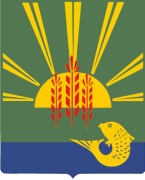 АДМИНИСТРАЦИЯХАНКАЙСКОГО МУНИЦИПАЛЬНОГО ОКРУГАПРИМОРСКОГО КРАЯПОСТАНОВЛЕНИЕАДМИНИСТРАЦИЯХАНКАЙСКОГО МУНИЦИПАЛЬНОГО ОКРУГАПРИМОРСКОГО КРАЯПОСТАНОВЛЕНИЕАДМИНИСТРАЦИЯХАНКАЙСКОГО МУНИЦИПАЛЬНОГО ОКРУГАПРИМОРСКОГО КРАЯПОСТАНОВЛЕНИЕВ соответствии с Бюджетным кодексом Российской Федерации, решением Думы Ханкайского муниципального округа от 30.11.2021 № 295 «Об утверждении Порядка разработки документов стратегического планирования в Ханкайском муниципальном округе», на основании  Порядка разработки и корректировки прогноза социально-экономического развития Ханкайского муниципального округа на долгосрочный период, утвержденным постановлением Администрации Ханкайского муниципального округа от 01.02.2022 № 207-па, Администрация Ханкайского муниципального округа ПОСТАНОВЛЯЕТ:1.Утвердить прилагаемый прогноз социально-экономического развития Ханкайского муниципального округа на долгосрочный период до 2029 года.2. Разместить настоящее постановление на информационном стенде в здании Администрации Ханкайского муниципального округа и на официальном сайте органов местного самоуправления Ханкайского муниципального округа.В соответствии с Бюджетным кодексом Российской Федерации, решением Думы Ханкайского муниципального округа от 30.11.2021 № 295 «Об утверждении Порядка разработки документов стратегического планирования в Ханкайском муниципальном округе», на основании  Порядка разработки и корректировки прогноза социально-экономического развития Ханкайского муниципального округа на долгосрочный период, утвержденным постановлением Администрации Ханкайского муниципального округа от 01.02.2022 № 207-па, Администрация Ханкайского муниципального округа ПОСТАНОВЛЯЕТ:1.Утвердить прилагаемый прогноз социально-экономического развития Ханкайского муниципального округа на долгосрочный период до 2029 года.2. Разместить настоящее постановление на информационном стенде в здании Администрации Ханкайского муниципального округа и на официальном сайте органов местного самоуправления Ханкайского муниципального округа.В соответствии с Бюджетным кодексом Российской Федерации, решением Думы Ханкайского муниципального округа от 30.11.2021 № 295 «Об утверждении Порядка разработки документов стратегического планирования в Ханкайском муниципальном округе», на основании  Порядка разработки и корректировки прогноза социально-экономического развития Ханкайского муниципального округа на долгосрочный период, утвержденным постановлением Администрации Ханкайского муниципального округа от 01.02.2022 № 207-па, Администрация Ханкайского муниципального округа ПОСТАНОВЛЯЕТ:1.Утвердить прилагаемый прогноз социально-экономического развития Ханкайского муниципального округа на долгосрочный период до 2029 года.2. Разместить настоящее постановление на информационном стенде в здании Администрации Ханкайского муниципального округа и на официальном сайте органов местного самоуправления Ханкайского муниципального округа.Глава ХанкайскогоГлава Ханкайскогомуниципального округа –муниципального округа –глава Администрацииглава Администрациимуниципального округа                                                                                     А.К. Вдовинамуниципального округа                                                                                     А.К. Вдовинамуниципального округа                                                                                     А.К. Вдовина